Mckinley Garden Center Plant List(Shade to Part Sun)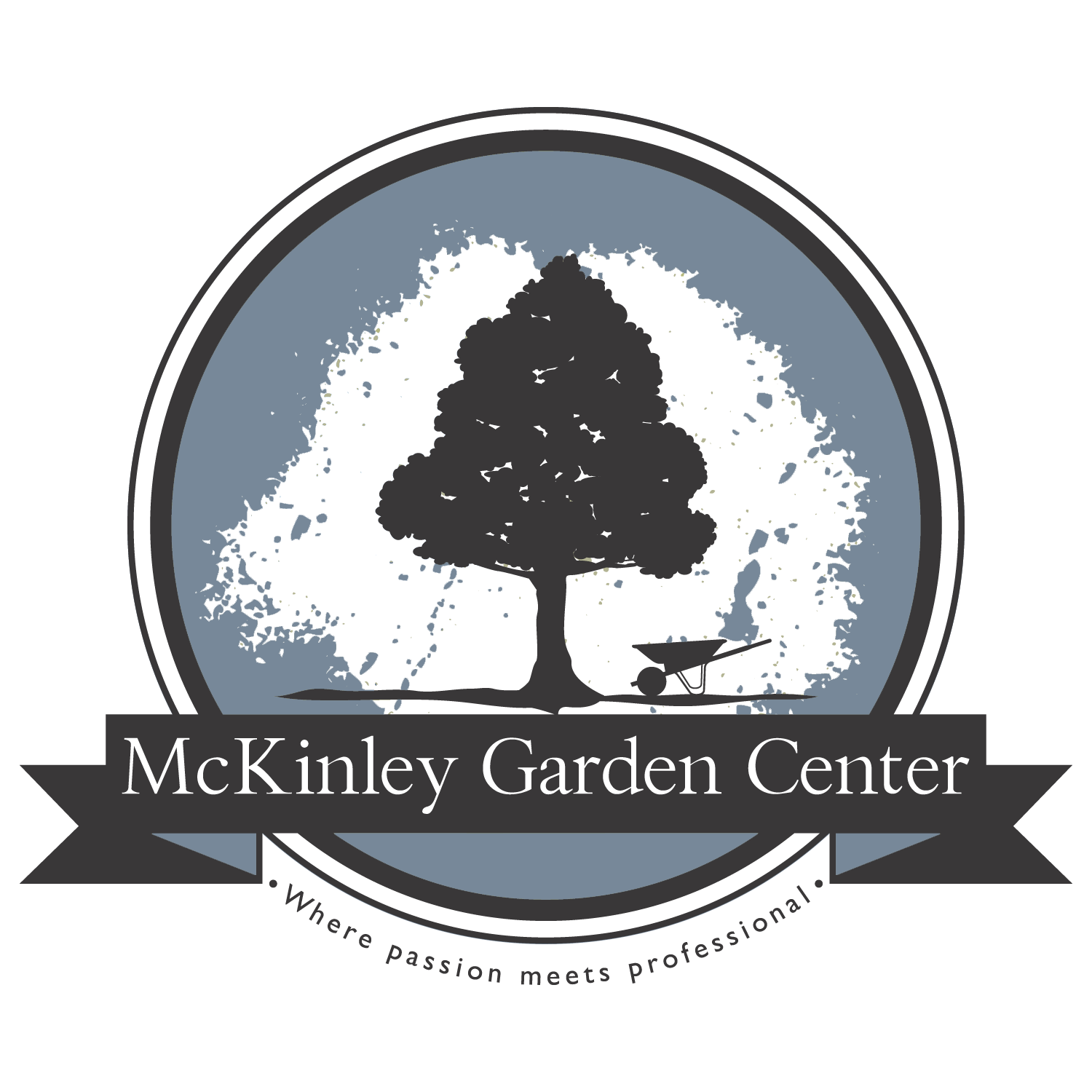 Click picture for further information3’ and Under-My Monet Weigela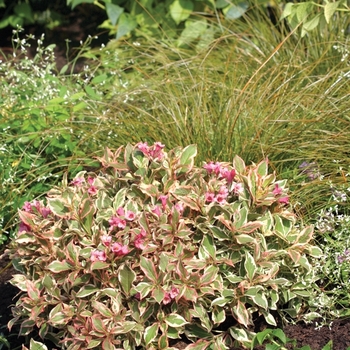 Crème Fraiche Deutzia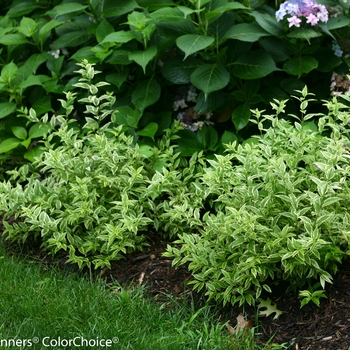 Yuki Cherry Blossom Deutzia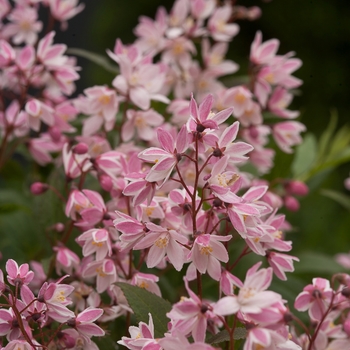 Yuki Snowflake Deutzia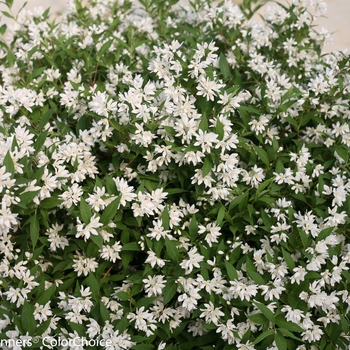 Wee White Invincebelle Hydrangea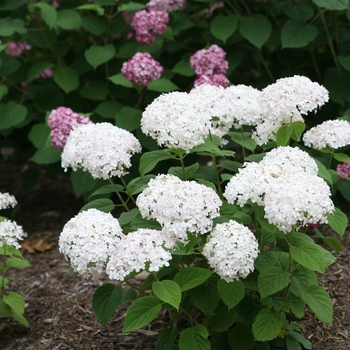 Tiny Tuff Stuff Hydrangea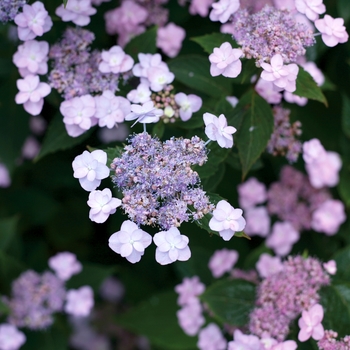 Tuff Stuff Hydrangea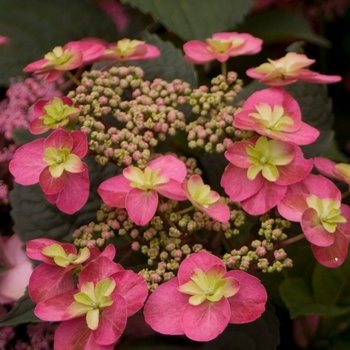 Fothergilla Gardenii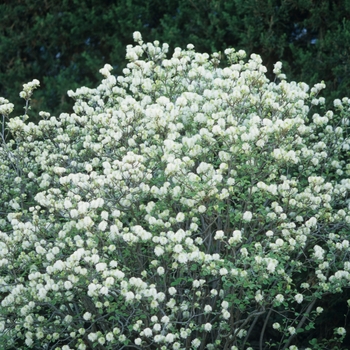 Show Off Sugar Baby Forsythia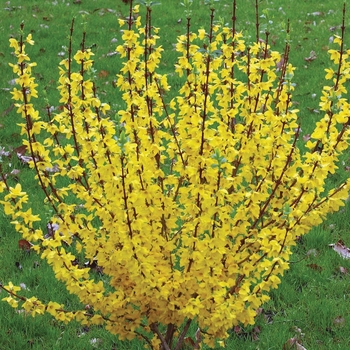 Green Velvet Boxwood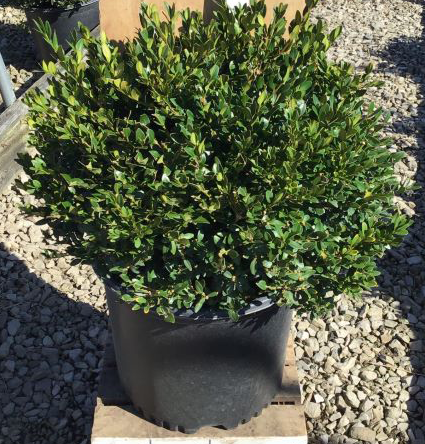 Green Gem Boxwood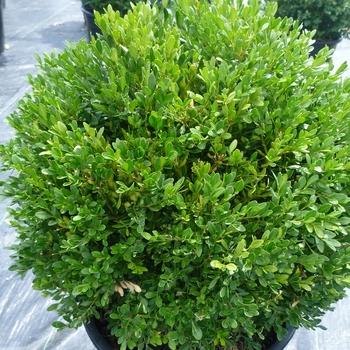 Everlow Yew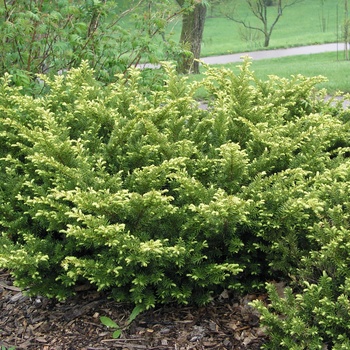 Gem Box Holly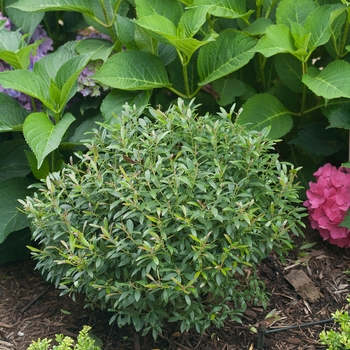 Little Henry Garnet Itea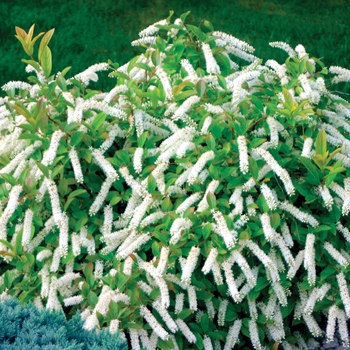 Summer Crush Hydrangea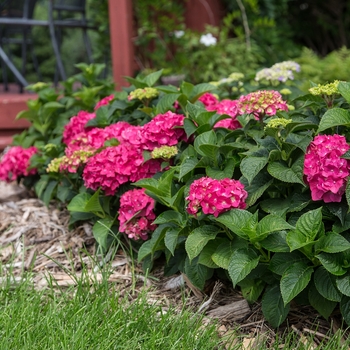 Sikes Dwarf Oak Leaf Hydrangea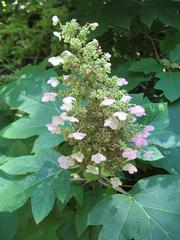 3-6’- Chardonnay Pearls Deutzia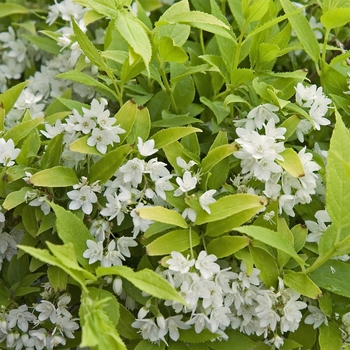 Henry’s Garnet Itea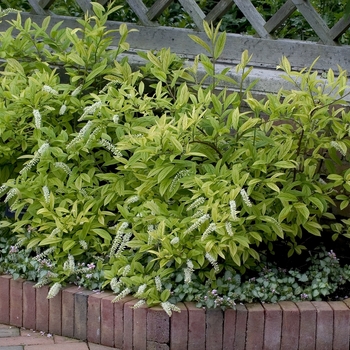 Mt. Airy’s Fother Gilla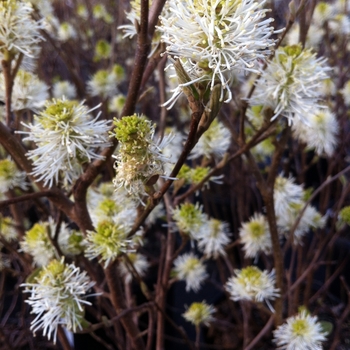 Annabelle Hydrangea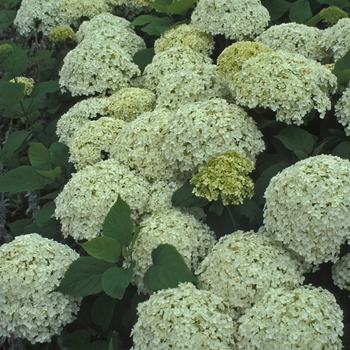 Bloomstruck Hydrangea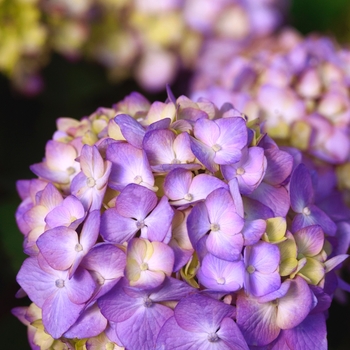 Ruby Slippers Oak Leaf Hydrangea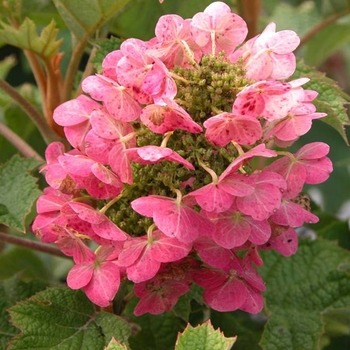 Hummingbird Clethra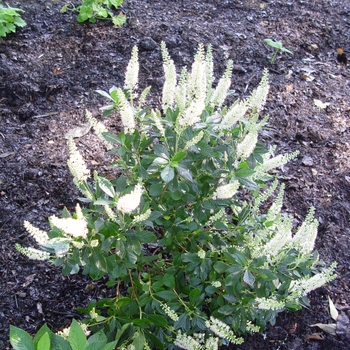 Ruby Spice Clethra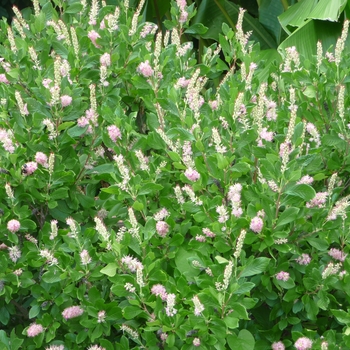 Ivory Halo Redtwig Dogwood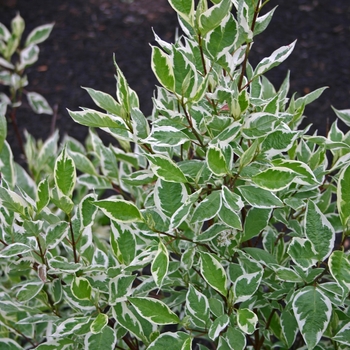 Arctic Fire Redtwig Dogwood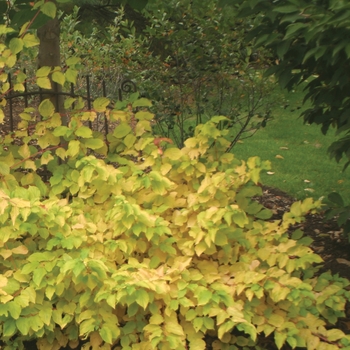 Green Mountain Boxwood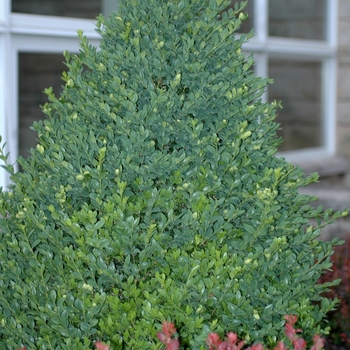 Wintergreen Boxwood 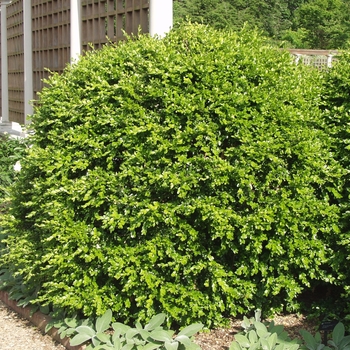 Wintergem Boxwood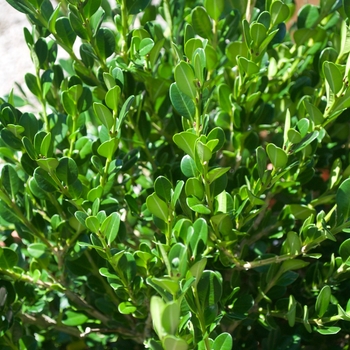 Spice Baby Viburnum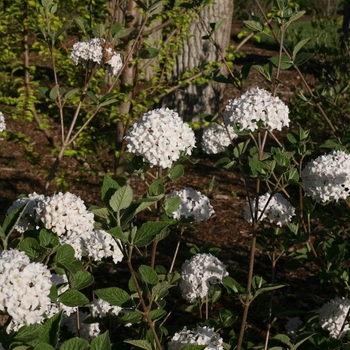 Brandywine Viburnum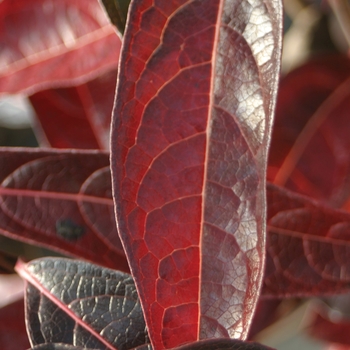 Little Goblin Guy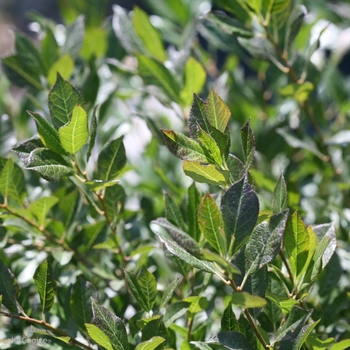 Little Goblin Red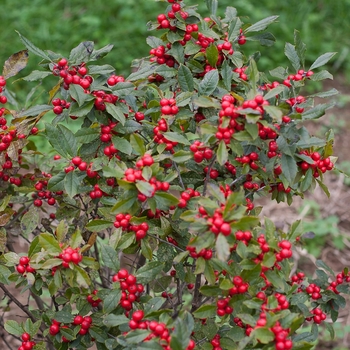 Little Goblin orange 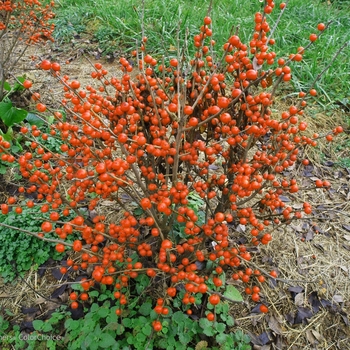 Honeymooner Holly 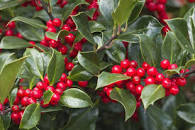 Nordic Holly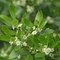 6’ Plus-Blue Muffin Viburnum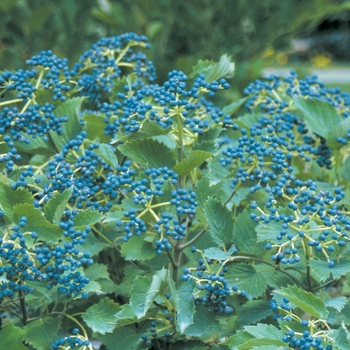 Cardinal Candy Viburnum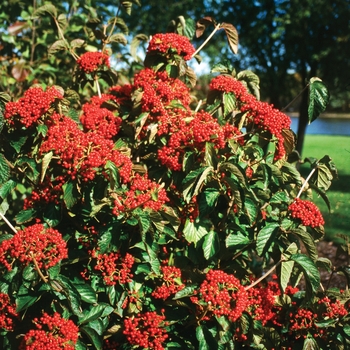 Spice Girl Viburnum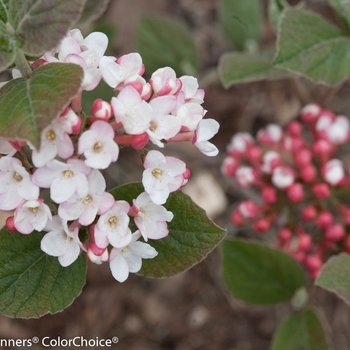 Burkwood Viburnum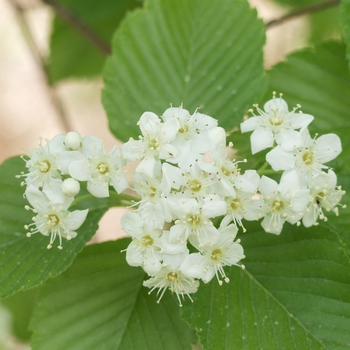 Juddi Viburnum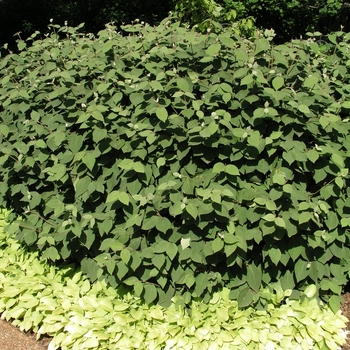 Mariessi Viburnum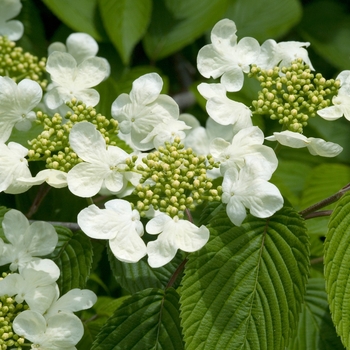 Autumn Jazz Viburnum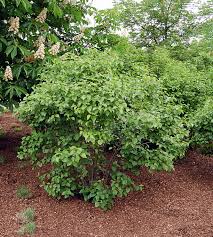 Arnold’s Promise Witchazel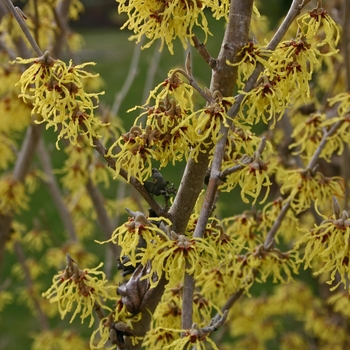 Diane Witchazel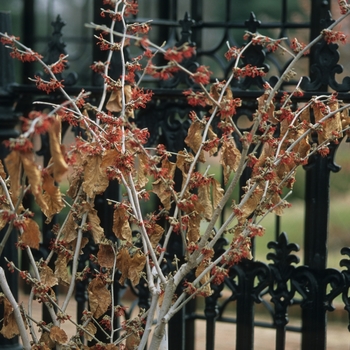 Fine Line Buckthorn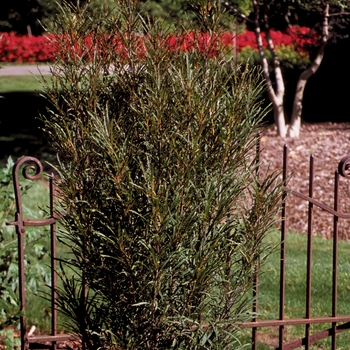 Standing Ovation Serviceberry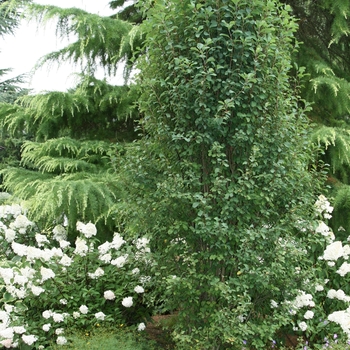 Alice Oak Leaf Hydrangea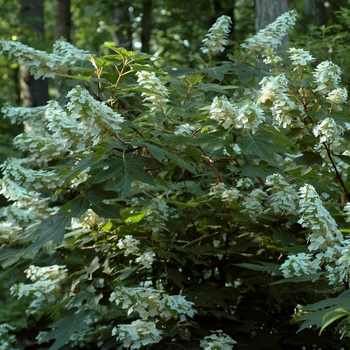 